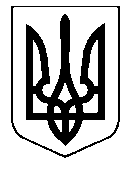 УкраїнаНОСІВСЬКА  МІСЬКА  РАДАНОСІВСЬКОГО  РАЙОНУ     ЧЕРНІГІВСЬКОЇ  ОБЛАСТІВИКОНАВЧИЙ КОМІТЕТР І Ш Е Н Н Я29 листопада  2018 року                      м. Носівка                                        № 364Про передачу на баланс Носівської  міської  ради індивідуально визначеного майна(дитячий  майданчик)Відповідно до статей  29, 52,  статті 60 Закону України «Про місцеве самоврядування в Україні», Закону України «Про передачу об’єктів права державної та комунальної власності», Постанови Кабінету Міністрів України від 21.09.1998 №1482 «Про передачу об’єктів права державної та комунальної власності», виконавчий комітет міської ради вирішив:1. Надати згоду на передачу на баланс Носівської міської ради майна згідно додатку1.2. Погодити кандидатури до складу комісії  по прийому-передачі майна між Носівською міською радою та  відділом освіти, сім’ї, молоді та спорту Носівської міської ради згідно додатку 2.3. Подати проект рішення з даного питання на розгляд постійних комісій та сесії міської ради.4. Контроль  за  виконанням  даного рішення  покласти  на заступника міського голови з питань гуманітарної сфери Міщенко Л.В. та начальника відділу освіти, сім’ї, молоді та спорту Носівської міської ради Тонконог Н.В.Міський голова                  		В.М. ІгнатченкоДодаток 1до рішення виконавчого комітетувід 29.11. 2018 року  № 364 Перелік окремо визначеного майна, що підлягає вилученню з оперативного управління відділу освіти, сім’ї, молоді та спорту Носівської міської радиКеруючий справами виконавчогокомітету  міської  ради                                                                    І.І. Власенко Додаток 2до рішення виконавчого комітетувід 29.11. 2018 року  № 364 Склад комісії по прийманню-передачі комунального майна№ п/пНайменуванняОд. виміруКількістьІнвентарний номер1Ігровий комплекс для дітей з ОФМшт1101330012Гойдалка для дітей з ОФМшт1101330023Тренажер для м’язів рук плечового поясушт1101330034Мішень для кидання м’ячиківшт1101330045Лава зі спинкою D-82шт110133005Голова комісії:Сичов Олександр Васильовичзаступник міського голови з питань ЖКГЧлени комісії:Самокиш Валентина  Степанівнаначальник відділу бухгалтерського обліку та звітності – головний бухгалтер виконавчого аппарату міської радиКривенко Валентин БорисовичМатюха Володимир ПавловичБурячок Олена Вікторівнаначальник відділу ЖКГ та благоустроювиконавчого апарату міської радиначальник групи централізованого господарського обслуговування відділу освіти, сім’ї, молоді та спорту Носівської міської радиголовний бухгалтер відділу освіти, сім’ї, молоді та спорту Носівської міської радиКеруючий справами виконавчогокомітету  міської  ради                                                  І.І. Власенко Керуючий справами виконавчогокомітету  міської  ради                                                  І.І. Власенко 